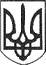 РЕШЕТИЛІВСЬКА МІСЬКА РАДАПОЛТАВСЬКОЇ ОБЛАСТІВИКОНАВЧИЙ КОМІТЕТРІШЕННЯВідповідно до ст. 30  Закону України „Про місцеве самоврядування в Україні”, законів України „Про регулювання містобудівної діяльності”, „Про дозвільну систему у сфері господарської діяльності”, Податкового кодексу України, наказу Міністерства регіонального розвитку, будівництва та житлово-комунального господарства України від 21.10.2011 № 244 „Про затвердження Порядку розміщення тимчасових споруд для провадження підприємницької діяльності”, зареєстрованого в Міністерстві юстиції України 22.11.2011 за № 1330/20068 та розглянувши заяву Верховод Каріне Жоріковни про надання дозволу на розміщення об’єкту торгівлі, виконавчий комітет Решетилівської міської радиВИРІШИВ:1. Надати дозвіл Верховод Каріне Жоріковні на розміщення тимчасової споруди для провадження підприємницької діяльності - зона відпочинку біля річки Говтва в м. Решетилівка Полтавського району Полтавської області.2. Затвердити схему розміщення тимчасової споруди для провадження підприємницької діяльності зона відпочинку біля річки Говтва в м. Решетилівка Полтавського району  Полтавської області згідно з додатком (додається).3. Відділу містобудування та архітектури виконавчого комітету міської ради (Приходько О.В.) видати паспорт прив’язки тимчасової споруди.Секретар міської ради                                                                        Т.А. Малиш12 квітня 2021 року                 №102Про надання дозволу на розміщення тимчасової споруди для провадження підприємницької діяльності Верховод Каріне Жоріковні